Absender / Name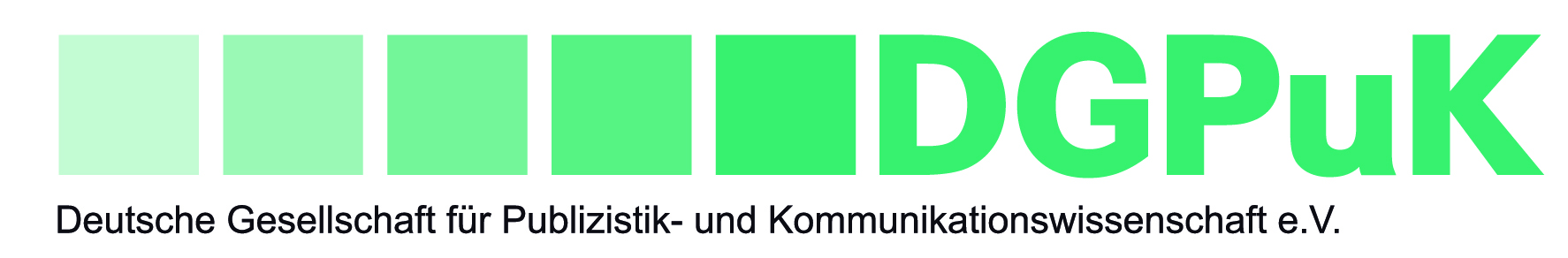 Universität/Firma / InstitutStraßePLZ + OrtDGPuKc/o Schatzmeisterin Prof. Dr. habil. Daniela SchlützFilmuniversität Babelsberg KONRAD WOLFDigitale MedienkulturMarlene-Dietrich-Allee 1114482 Potsdam	Ort und DatumBetreffSehr geehrte Frau Dr. Schlütz,im Rahmen der o.g. Angelegenheit sind mir folgende Kosten entstanden:Alle Quittungen liegen bei. Ich bitte um Rückerstattung meiner Auslagen auf folgendes Konto:Kontoinhaber: 	Kreditinstitut: 	IBAN: 	BIC: 	Vielen Dank.Mit freundlichen GrüßenKostenBetragGesamt